Who am I?https://onthejob.education/info.htm Hint: Look under Retail & Hospitality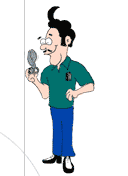 My Job Name is _________________________The category(ies) and Skill Levels are_____________________ Information about this job:  List 1 – 2 interesting things about this job.The Activities you are asked to do are: Is there another activity you think should be here?
________________________________________________________Did you know? What was interesting? Why?
Links: Investigate one Link or Video. What did you discover?
Power Words: List any new words and their definitions that you have come across.